                                                              What constitutes a hero?                           UbD simplified plan   Plug in as ideas arise       Google Meet and Zoom sessions with breakout sessions, Flipgrid presentationsBig Idea “Grabber” question to engage            What makes a hero? What makes a true friend? Is a “white lie” ever ok? When?ELA Standard mastered:               Essay writing facets for gr 8Resource(s) Romeo and JulietAssessments:
     Pre-assessment  Write an essay that explains who in your thinking in the text is a hero and why.   (no right or wrong answer)
      Formative Assessment  Write hero essay with introduction, text evidence, transitions, formal style, precise words, conclusion 
      Summative Performance Assessment Final facets using grade 8 Standard
V, Stepping Stone Learning Activities      As a class discuss what constitutes a hero      Create class definition with attributes.             Create class criteria for a hero.      Explain the distinction between essay and argument presentation and writing.                 Use examples of difference between explanation and argument in sports, seasons of the year, favorite food, favorite day of the week, favorite video game       In full class and in small groups, think of current heroes and why            Who are past heroes and why do they fit this mode?            Small groups present their case with hero qualities            Roles assigned: find text evidence for one as a hero: Friar Lawrence, the Nurse, Romeo, Tybalt, the Prince             Report out orally on text evidence to support this as heroPractice “shades of meaning” word choice activities to select the best wordPractice with grade-appropriate transitional words and phrasesPractice with lively introduction and precise summing up conclusionEdit for correct spelling, punctuation, sentencing      		Write Essay on the assigned character as a hero    Revise based on peer-edit comments and teacher comments to reach Proficient or above             
   VI. Differentiation          Use an easier text for hero qualities          Use the Romeo and Juliet film for hero qualities          Create mixed achievement-level small groups          Use a real-life hero for the model          Model writing of best writing examples provided, discuss, what’s good, what could be better in full class, then small groups, then pairs with reporting out         
  VI. Scaffolding          Provide graphic organizer for the writing          Train peer editing; Higher-achieving students peer edit more struggling unit work          Teacher one-on-one conferencing with struggling writers           
VII> Rubric to guide and assess Learning          Introduction restates the question (writing prompt).          Text evidence supports the class definition of hero, with at least three evidence piecesGrade level appropriate transitions usedPrecise word choiceApt style for formal writing           Conclusion sums up or moves to a new point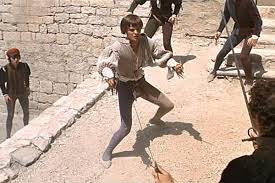 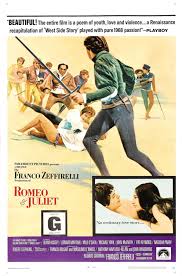 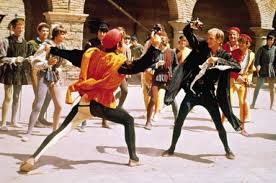 CriteriaAwesomeNice Job!Let’s talkIntroductionRestates the question and introduces the topic with clarity and a conceptRestates the question, good general openingPlease restate the questionText evidenceReports new evidence from the text than what’s been discussed in classReports text evidence discussed in classPlease locate more text evidenceTransitional words and phrasesGrade-appropriate and new transitional words and phrasesShows transitions between paragraph and sentencesProvide connecting words between paragraphsApt styleGrade level appropriate writing formal writing style with complex sentences, varied sentence structure, grade level formal vocabularyFormal style is used. Mostly free of spelling and punctuation errors.Please use formal vocabulary, read aloud for sentence and punctuation correction.ConclusionSummary shows high level thinking in summing up ideas, and moves to an original new point on the concept of heroismSums up hero concepts consistent with the writing and the readingPlease sum up your thinking on what a hero is, in your final statement.